czwartek, 14 maja 2020TEMAT DNIA: Wystawa dzieł sztuki.                                                        EDUKACJA POLONISTYCZNA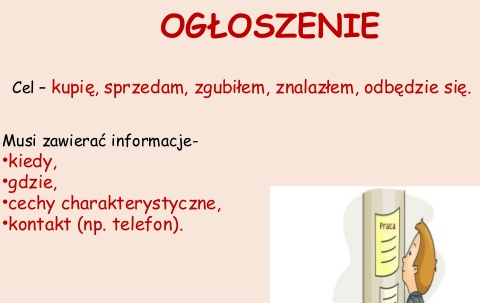 Przeczytaj informacje na temat wystawy i ułóż treść ogłoszenia. (ćw. pol.-społ. s 14). Wzory ogłoszeń znajdziesz na s.86 (podr. pol.-społ.)Poćwicz układanie zdań i wykonaj ćw.2 i 3 (ćw. pol.-społ.s.15)W zeszycie rozwiń zdania wg wzoru:Kasia maluje. co? Kasia maluje. co? na czym?Kasia maluje. co? na czym? jak?                                                 EDUKACJA MATEMATYCZNO-PRZYRODNICZA Wykonaj zdania 1-3 (podr. mat.-przyr.s.53).. Dla chętnych- zad.4Ułóż pytania i rozwiąż zadania z treścią (ćw. mat.-przyr.s.59).                                                WF  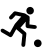 Zachęcam do ćwiczeń z piłką: https://www.youtube.com/watch?v=CEyba0BvBUEPowodzenia😊 Pozdrawiam Was cieplutko.